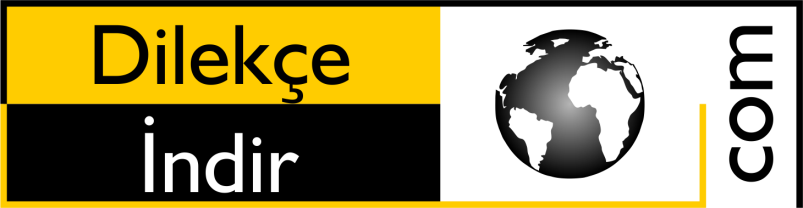 NÖB. AİLE MAHKEMESİNE                                          XXXXX                                                       DAVACI	:DİLEKÇE İNDİR, ..… ve …… ‘oğlu/kızı, .... doğumlu , …. İli, …. İlçesi, ….. Köyü nüfusuna kayıtlı  halen…………………… adresinde  ikamet eder. T.C. KİMLİK NO	:00000000000DAVALI	:XXXXX XXXXXX, ..… ve …… ‘oğlu/kızı, .... doğumlu , …. İli, …. İlçesi, ….. Köyü nüfusuna kayıtlı  halen…………………… adresinde  ikamet eder. T.C. KİMLİK NO	:00000000000DAVA			: Boşanma  (Haysiyetsiz Yaşam)AÇIKLAMA		:1-Dilekçemiz ekinde sunduğumuz kayıtlardan da anlaşılacağı üzere Müşterek evliliğimiz ….. tarihinde başlamıştır. 			  3-Bu evlilikten müşterek …, isminde …  çocuğumuz bulunmaktadır. 			  4-Eş olarak üzerine düşen tüm sorumluluklarımı yerine getirmeme rağmen, evlilik sonrasında davalının olumsuz kişiliği ortaya çıkmıştır. Kültür farklılığı, mizaç uyumsuzluğu baş göstermiştir. Davalı asabi ve geçimsiz bir kişiliği vardır. En küçük sorunları bile büyütmüş kavga ve tartışma ortamı yaratmaya başlamıştır,			5-Davalı eve geç saatlerde gelmemekte ve nerede olduğu konusunda bilgi dahi vermemektedir. Eve geldiğinde ise sürekli tartışmalar ve kavgalar yaşanmaktadır.  Bu ve benzeri nedenlere rağmen evlilik sürdürmek amacıyla elimden geldiğince özverili davranmış bulunmaktayım.			 6- Evliliğimiz ilk günden itibaren aramızda yaşanılan anlaşmazlıklar nedeniyle çekilmez hale gelmiştir. Benim yaptığım bütün işler davalıyı rahatsız etmeye başlamıştır.  Evliliğimizdeki meydana gelen bu sorunlar yaşantımı zora sokmaktadır. Bu sorunlar nedeniyle evlilik birlikteliğini sürdürme imkanı kalmamıştır.			 7-Davalı beni ve ailemi küçük düşürücü davranışlarda bulunmaktadır. taraf bana karşı  onur kırıcı söz ve davranışlarda bulunmaktadır. Üstelik yaptığı bu davranışlardan da pişmanlık duymamaktadır. Davalı eve geç gelmektedir, gece hayatı denenen uygunsuz bir yaşantısı vardır. Başka biri ile  yaşamaktadır, bu durum övünülecek bir hususmuş gibi etrafında anlatmakta ve bizi küçük düşürmektedir. Davalı eve akşamları alkollü gelmekte, eve gelirken komşuları rahatsız  etmekte,  mahelle sakinleriylede kavga etmekte ve evdeki aile fertleri ile tartışmaktadır. Davalı beni ve ailemi küçük düşürücü haysiyetsiz bir hayat sürmektedir.  Ben ve çocukların böyle bir yaşamı birlikte sürmek istememekteyiz. Şahitlerimizi dilekçemizin ekinde belirtmiş olup şahitlerimizi Mahkeme istemesi halinde hazır edebiliriz. 			8- Çocuğun bu haysiyetsiz yaşamdan uzak tutulması için velayetinin bana verilmesi, çocuğun yararına olacaktır.			9-Küçük bakım iaşe giyim ve her tür gider için davalının da katkı sunması gerektiği yasa gereğidir. …….. yanında olan müşterek çocukları ….. için 000,00 TL tedbir nafakası olarak karın kesinleşme sonrası için ise her ay iştirak nafakası olarak davalıdan tahsiline karar verilmesini talep ediyorum. 			10-Davalı ile evlenirken büyük bir mutluluk duyarak evlendim. Eşime büyük bir değer verdim. Her zaman evliliğin bir ömür boyu mutlu ve huzurlu bir biçimde süreceği inancım oldu. Ancak davalının yapmış olduğu davranışlar yüzünden toplum içerisinde küçük düşürülmem, tüm gayretlerime karşı davalının kendine çeki düzen vermemesi,  büyük bir hayal kırıklığına neden olmuştur. Bu nedenle psikolojik çöküntüye girdim.  Davalı tarafından oluşturulan manevi keder, üzüntü moral bozukluğunu kısmen hafifletmesi amacıyla tamamen kusurlu olan davalıdan ****,00 TL manevi tazminat talep etme zorunluluğu hasıl olmuşturHUKUKİ NEDENLER 	: 4721 Sayılı TMK ve ilgili yasa DELİLLER		 : Tanık beyanları, nüfus kayıtları, sair hususlarSONUÇ VE  İSTEM : Yukarıda ifade ettiğimiz nedenlerle davamızın kabulü ile;			1) Davacının evlilik birliğini devam ettirme yönünde herhangi bir ihtimalin kalmadığı anlaşılacağından tarafların BOŞANMALARINA;			2) Müşterek çocuk ……………’nın velayetinin tarafıma verilmesine;			3) Çocuk için her ay ****,00 TL tedbir nafakası, kararın kesinleşmesiyle birlikte her ay iştirak nafakası olarak davalıdan tahsiline;			4) Davacı için, davalı aleyhine **.***,00 TL manevi tazminata hükmedilmesi kararı verilmesini talep ederim.                                                                                                                                Davacı                                                                                                                             Adı Soyadı                                                                                                                                 İmzaEki:1-Nüfus Kayıt TablosuTANIKLARIMIZ1-………………..2-………………..